1-4 dan 9,10,11,12 (Blended)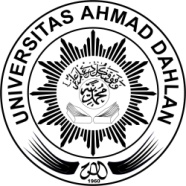 UNIVERSITAS AHMAD DAHLANFAKULTAS FARMASIPROGRAM STUDI SARJANA FARMASIUNIVERSITAS AHMAD DAHLANFAKULTAS FARMASIPROGRAM STUDI SARJANA FARMASIUNIVERSITAS AHMAD DAHLANFAKULTAS FARMASIPROGRAM STUDI SARJANA FARMASIUNIVERSITAS AHMAD DAHLANFAKULTAS FARMASIPROGRAM STUDI SARJANA FARMASIUNIVERSITAS AHMAD DAHLANFAKULTAS FARMASIPROGRAM STUDI SARJANA FARMASIUNIVERSITAS AHMAD DAHLANFAKULTAS FARMASIPROGRAM STUDI SARJANA FARMASIUNIVERSITAS AHMAD DAHLANFAKULTAS FARMASIPROGRAM STUDI SARJANA FARMASIUNIVERSITAS AHMAD DAHLANFAKULTAS FARMASIPROGRAM STUDI SARJANA FARMASIUNIVERSITAS AHMAD DAHLANFAKULTAS FARMASIPROGRAM STUDI SARJANA FARMASIRENCANA PEMBELAJARAN SEMESTER (RPS)RENCANA PEMBELAJARAN SEMESTER (RPS)RENCANA PEMBELAJARAN SEMESTER (RPS)RENCANA PEMBELAJARAN SEMESTER (RPS)RENCANA PEMBELAJARAN SEMESTER (RPS)RENCANA PEMBELAJARAN SEMESTER (RPS)RENCANA PEMBELAJARAN SEMESTER (RPS)RENCANA PEMBELAJARAN SEMESTER (RPS)RENCANA PEMBELAJARAN SEMESTER (RPS)RENCANA PEMBELAJARAN SEMESTER (RPS)Nama Mata KuliahNama Mata KuliahNama Mata KuliahKode Mata KuliahKode Mata KuliahBobot (sks)Bobot (sks)Bobot (sks)SemesterTanggal PenyusunanPENGEMBANGAN OBAT TRADISIONALPENGEMBANGAN OBAT TRADISIONALPENGEMBANGAN OBAT TRADISIONAL1823606201823606202226Maret 2022OtorisasiOtorisasiOtorisasiNama Koordinator Pengembang RPSNama Koordinator Pengembang RPSNama Koordinator Pengembang RPSNama Koordinator Pengembang RPSKoordinator Bidang Keahliah (Jika Ada)Ketua Program StudiKetua Program StudiOtorisasiOtorisasiOtorisasiDr. apt. Kintoko, M.ScDr. apt. Kintoko, M.ScDr. apt. Kintoko, M.ScDr. apt. Kintoko, M.ScDr. apt. Kintoko, M.ScApt Lolita, M.Sc., Ph.DApt Lolita, M.Sc., Ph.DCapaian Pembelajaran (CP)CPL-PRODI (Capaian Pembelajaran Lulusan Program Studi) yang dibebankan pada Mata KuliahCPL-PRODI (Capaian Pembelajaran Lulusan Program Studi) yang dibebankan pada Mata KuliahCPL-PRODI (Capaian Pembelajaran Lulusan Program Studi) yang dibebankan pada Mata KuliahCPL-PRODI (Capaian Pembelajaran Lulusan Program Studi) yang dibebankan pada Mata KuliahCPL-PRODI (Capaian Pembelajaran Lulusan Program Studi) yang dibebankan pada Mata KuliahCPL-PRODI (Capaian Pembelajaran Lulusan Program Studi) yang dibebankan pada Mata KuliahCPL-PRODI (Capaian Pembelajaran Lulusan Program Studi) yang dibebankan pada Mata KuliahCPL-PRODI (Capaian Pembelajaran Lulusan Program Studi) yang dibebankan pada Mata KuliahCPL-PRODI (Capaian Pembelajaran Lulusan Program Studi) yang dibebankan pada Mata KuliahCapaian Pembelajaran (CP)S (CPL 2)Mampu berperan sebagai warga negara yang memiliki rasa kebangsaan dan cinta tanah air, taat hukum dan disiplin, menghargai keanekaragaman, mandiri dan bertanggungjawab.Mampu berperan sebagai warga negara yang memiliki rasa kebangsaan dan cinta tanah air, taat hukum dan disiplin, menghargai keanekaragaman, mandiri dan bertanggungjawab.Mampu berperan sebagai warga negara yang memiliki rasa kebangsaan dan cinta tanah air, taat hukum dan disiplin, menghargai keanekaragaman, mandiri dan bertanggungjawab.Mampu berperan sebagai warga negara yang memiliki rasa kebangsaan dan cinta tanah air, taat hukum dan disiplin, menghargai keanekaragaman, mandiri dan bertanggungjawab.Mampu berperan sebagai warga negara yang memiliki rasa kebangsaan dan cinta tanah air, taat hukum dan disiplin, menghargai keanekaragaman, mandiri dan bertanggungjawab.Mampu berperan sebagai warga negara yang memiliki rasa kebangsaan dan cinta tanah air, taat hukum dan disiplin, menghargai keanekaragaman, mandiri dan bertanggungjawab.Mampu berperan sebagai warga negara yang memiliki rasa kebangsaan dan cinta tanah air, taat hukum dan disiplin, menghargai keanekaragaman, mandiri dan bertanggungjawab.Mampu berperan sebagai warga negara yang memiliki rasa kebangsaan dan cinta tanah air, taat hukum dan disiplin, menghargai keanekaragaman, mandiri dan bertanggungjawab.Capaian Pembelajaran (CP)P (CPL5)Mampu dalam membuat formulasi obat, dan produksi serta kontrol kualitas untuk sediaan farmasi sesuai dengan cara pembuatan sediaan farmasi yang baik Mampu dalam membuat formulasi obat, dan produksi serta kontrol kualitas untuk sediaan farmasi sesuai dengan cara pembuatan sediaan farmasi yang baik Mampu dalam membuat formulasi obat, dan produksi serta kontrol kualitas untuk sediaan farmasi sesuai dengan cara pembuatan sediaan farmasi yang baik Mampu dalam membuat formulasi obat, dan produksi serta kontrol kualitas untuk sediaan farmasi sesuai dengan cara pembuatan sediaan farmasi yang baik Mampu dalam membuat formulasi obat, dan produksi serta kontrol kualitas untuk sediaan farmasi sesuai dengan cara pembuatan sediaan farmasi yang baik Mampu dalam membuat formulasi obat, dan produksi serta kontrol kualitas untuk sediaan farmasi sesuai dengan cara pembuatan sediaan farmasi yang baik Mampu dalam membuat formulasi obat, dan produksi serta kontrol kualitas untuk sediaan farmasi sesuai dengan cara pembuatan sediaan farmasi yang baik Mampu dalam membuat formulasi obat, dan produksi serta kontrol kualitas untuk sediaan farmasi sesuai dengan cara pembuatan sediaan farmasi yang baik Capaian Pembelajaran (CP)KU (CPL3)- - - - - - - - Capaian Pembelajaran (CP)KK (CPL7)Mampu menyelesaikan masalah terkait obat berdasarkan analisis informasi dan data dalam pembuatan, distribusi, pengelolaan dan pelayanan sediaan farmasi guna optimalisasi keberhasilan terapi berdasarkan undang-undang, etika, nilai-nilai Al-Islam dan kemuhammadiyahan. Mampu menyelesaikan masalah terkait obat berdasarkan analisis informasi dan data dalam pembuatan, distribusi, pengelolaan dan pelayanan sediaan farmasi guna optimalisasi keberhasilan terapi berdasarkan undang-undang, etika, nilai-nilai Al-Islam dan kemuhammadiyahan. Mampu menyelesaikan masalah terkait obat berdasarkan analisis informasi dan data dalam pembuatan, distribusi, pengelolaan dan pelayanan sediaan farmasi guna optimalisasi keberhasilan terapi berdasarkan undang-undang, etika, nilai-nilai Al-Islam dan kemuhammadiyahan. Mampu menyelesaikan masalah terkait obat berdasarkan analisis informasi dan data dalam pembuatan, distribusi, pengelolaan dan pelayanan sediaan farmasi guna optimalisasi keberhasilan terapi berdasarkan undang-undang, etika, nilai-nilai Al-Islam dan kemuhammadiyahan. Mampu menyelesaikan masalah terkait obat berdasarkan analisis informasi dan data dalam pembuatan, distribusi, pengelolaan dan pelayanan sediaan farmasi guna optimalisasi keberhasilan terapi berdasarkan undang-undang, etika, nilai-nilai Al-Islam dan kemuhammadiyahan. Mampu menyelesaikan masalah terkait obat berdasarkan analisis informasi dan data dalam pembuatan, distribusi, pengelolaan dan pelayanan sediaan farmasi guna optimalisasi keberhasilan terapi berdasarkan undang-undang, etika, nilai-nilai Al-Islam dan kemuhammadiyahan. Mampu menyelesaikan masalah terkait obat berdasarkan analisis informasi dan data dalam pembuatan, distribusi, pengelolaan dan pelayanan sediaan farmasi guna optimalisasi keberhasilan terapi berdasarkan undang-undang, etika, nilai-nilai Al-Islam dan kemuhammadiyahan. Mampu menyelesaikan masalah terkait obat berdasarkan analisis informasi dan data dalam pembuatan, distribusi, pengelolaan dan pelayanan sediaan farmasi guna optimalisasi keberhasilan terapi berdasarkan undang-undang, etika, nilai-nilai Al-Islam dan kemuhammadiyahan. Capaian Pembelajaran (CP)Capaian Pembelajaran (CP)CPMK (Capaian Pembelajaran Mata Kuliah)CPMK (Capaian Pembelajaran Mata Kuliah)CPMK (Capaian Pembelajaran Mata Kuliah)CPMK (Capaian Pembelajaran Mata Kuliah)CPMK (Capaian Pembelajaran Mata Kuliah)CPMK (Capaian Pembelajaran Mata Kuliah)CPMK (Capaian Pembelajaran Mata Kuliah)CPMK (Capaian Pembelajaran Mata Kuliah)CPMK (Capaian Pembelajaran Mata Kuliah)Capaian Pembelajaran (CP)CPMK1Mampu menetapkan jenis tanaman yang terbanyak dipakai berdasarkan BPOM dan standarisasinya (CPL 5) Mampu menetapkan jenis tanaman yang terbanyak dipakai berdasarkan BPOM dan standarisasinya (CPL 5) Mampu menetapkan jenis tanaman yang terbanyak dipakai berdasarkan BPOM dan standarisasinya (CPL 5) Mampu menetapkan jenis tanaman yang terbanyak dipakai berdasarkan BPOM dan standarisasinya (CPL 5) Mampu menetapkan jenis tanaman yang terbanyak dipakai berdasarkan BPOM dan standarisasinya (CPL 5) Mampu menetapkan jenis tanaman yang terbanyak dipakai berdasarkan BPOM dan standarisasinya (CPL 5) Mampu menetapkan jenis tanaman yang terbanyak dipakai berdasarkan BPOM dan standarisasinya (CPL 5) Mampu menetapkan jenis tanaman yang terbanyak dipakai berdasarkan BPOM dan standarisasinya (CPL 5) Capaian Pembelajaran (CP)CPMK2Memahami proses produksi obat tradisional sesuai pedoman CPOTB (CPL 5)Memahami proses produksi obat tradisional sesuai pedoman CPOTB (CPL 5)Memahami proses produksi obat tradisional sesuai pedoman CPOTB (CPL 5)Memahami proses produksi obat tradisional sesuai pedoman CPOTB (CPL 5)Memahami proses produksi obat tradisional sesuai pedoman CPOTB (CPL 5)Memahami proses produksi obat tradisional sesuai pedoman CPOTB (CPL 5)Memahami proses produksi obat tradisional sesuai pedoman CPOTB (CPL 5)Memahami proses produksi obat tradisional sesuai pedoman CPOTB (CPL 5)Capaian Pembelajaran (CP)CPMK3Mampu menentukan konsep pengujian obat tradisional asli Indonesia (CPL 2)Mampu menentukan konsep pengujian obat tradisional asli Indonesia (CPL 2)Mampu menentukan konsep pengujian obat tradisional asli Indonesia (CPL 2)Mampu menentukan konsep pengujian obat tradisional asli Indonesia (CPL 2)Mampu menentukan konsep pengujian obat tradisional asli Indonesia (CPL 2)Mampu menentukan konsep pengujian obat tradisional asli Indonesia (CPL 2)Mampu menentukan konsep pengujian obat tradisional asli Indonesia (CPL 2)Mampu menentukan konsep pengujian obat tradisional asli Indonesia (CPL 2)Capaian Pembelajaran (CP)CPMK4Mampu menyelesaikan masalah terkait obat tradisional berdasar analisis informasi dan data dalam pembuatan, distribusi, dan pengelolaan berdasarkan undang-undang, etika, nilai-nilai Al Islam dan Kemuhammadiyahan (CPL 7)Mampu menyelesaikan masalah terkait obat tradisional berdasar analisis informasi dan data dalam pembuatan, distribusi, dan pengelolaan berdasarkan undang-undang, etika, nilai-nilai Al Islam dan Kemuhammadiyahan (CPL 7)Mampu menyelesaikan masalah terkait obat tradisional berdasar analisis informasi dan data dalam pembuatan, distribusi, dan pengelolaan berdasarkan undang-undang, etika, nilai-nilai Al Islam dan Kemuhammadiyahan (CPL 7)Mampu menyelesaikan masalah terkait obat tradisional berdasar analisis informasi dan data dalam pembuatan, distribusi, dan pengelolaan berdasarkan undang-undang, etika, nilai-nilai Al Islam dan Kemuhammadiyahan (CPL 7)Mampu menyelesaikan masalah terkait obat tradisional berdasar analisis informasi dan data dalam pembuatan, distribusi, dan pengelolaan berdasarkan undang-undang, etika, nilai-nilai Al Islam dan Kemuhammadiyahan (CPL 7)Mampu menyelesaikan masalah terkait obat tradisional berdasar analisis informasi dan data dalam pembuatan, distribusi, dan pengelolaan berdasarkan undang-undang, etika, nilai-nilai Al Islam dan Kemuhammadiyahan (CPL 7)Mampu menyelesaikan masalah terkait obat tradisional berdasar analisis informasi dan data dalam pembuatan, distribusi, dan pengelolaan berdasarkan undang-undang, etika, nilai-nilai Al Islam dan Kemuhammadiyahan (CPL 7)Mampu menyelesaikan masalah terkait obat tradisional berdasar analisis informasi dan data dalam pembuatan, distribusi, dan pengelolaan berdasarkan undang-undang, etika, nilai-nilai Al Islam dan Kemuhammadiyahan (CPL 7)Capaian Pembelajaran (CP)Kemampuan akhir tiap tahapan belajar (Sub-CPMK)Kemampuan akhir tiap tahapan belajar (Sub-CPMK)Kemampuan akhir tiap tahapan belajar (Sub-CPMK)Kemampuan akhir tiap tahapan belajar (Sub-CPMK)Kemampuan akhir tiap tahapan belajar (Sub-CPMK)Capaian Pembelajaran (CP)Sub-CPMK1Mampu menentukan tumbuhan obat untuk formula yang rasional berdasarkan bukti ilmiah Mampu menentukan tumbuhan obat untuk formula yang rasional berdasarkan bukti ilmiah Mampu menentukan tumbuhan obat untuk formula yang rasional berdasarkan bukti ilmiah Mampu menentukan tumbuhan obat untuk formula yang rasional berdasarkan bukti ilmiah Mampu menentukan tumbuhan obat untuk formula yang rasional berdasarkan bukti ilmiah Mampu menentukan tumbuhan obat untuk formula yang rasional berdasarkan bukti ilmiah Mampu menentukan tumbuhan obat untuk formula yang rasional berdasarkan bukti ilmiah Mampu menentukan tumbuhan obat untuk formula yang rasional berdasarkan bukti ilmiah Capaian Pembelajaran (CP)Sub-CPMK2Mampu menentukan standar mutu obat tradisionalMampu menentukan standar mutu obat tradisionalMampu menentukan standar mutu obat tradisionalMampu menentukan standar mutu obat tradisionalMampu menentukan standar mutu obat tradisionalMampu menentukan standar mutu obat tradisionalMampu menentukan standar mutu obat tradisionalMampu menentukan standar mutu obat tradisionalCapaian Pembelajaran (CP)Sub-CPMK3Mampu  menunjukkan Peraturan tentang Cara pembuatan obat yang baik (CPOTB)Mampu  menunjukkan Peraturan tentang Cara pembuatan obat yang baik (CPOTB)Mampu  menunjukkan Peraturan tentang Cara pembuatan obat yang baik (CPOTB)Mampu  menunjukkan Peraturan tentang Cara pembuatan obat yang baik (CPOTB)Mampu  menunjukkan Peraturan tentang Cara pembuatan obat yang baik (CPOTB)Mampu  menunjukkan Peraturan tentang Cara pembuatan obat yang baik (CPOTB)Mampu  menunjukkan Peraturan tentang Cara pembuatan obat yang baik (CPOTB)Mampu  menunjukkan Peraturan tentang Cara pembuatan obat yang baik (CPOTB)Capaian Pembelajaran (CP)Sub-CPMK4Mampu menentukan  bentuk sediaan obat dan kosmetik tradisonal pada tempat produksinya Mampu menentukan  bentuk sediaan obat dan kosmetik tradisonal pada tempat produksinya Mampu menentukan  bentuk sediaan obat dan kosmetik tradisonal pada tempat produksinya Mampu menentukan  bentuk sediaan obat dan kosmetik tradisonal pada tempat produksinya Mampu menentukan  bentuk sediaan obat dan kosmetik tradisonal pada tempat produksinya Mampu menentukan  bentuk sediaan obat dan kosmetik tradisonal pada tempat produksinya Mampu menentukan  bentuk sediaan obat dan kosmetik tradisonal pada tempat produksinya Mampu menentukan  bentuk sediaan obat dan kosmetik tradisonal pada tempat produksinya Capaian Pembelajaran (CP)Sub-CPMK5Mampu memberikan contoh saintifikasi jamu Mampu memberikan contoh saintifikasi jamu Mampu memberikan contoh saintifikasi jamu Mampu memberikan contoh saintifikasi jamu Mampu memberikan contoh saintifikasi jamu Mampu memberikan contoh saintifikasi jamu Mampu memberikan contoh saintifikasi jamu Mampu memberikan contoh saintifikasi jamu Capaian Pembelajaran (CP)Sub-CPMK6Mampu  menguraikan  proses Uji klinik obat tradisional Mampu  menguraikan  proses Uji klinik obat tradisional Mampu  menguraikan  proses Uji klinik obat tradisional Mampu  menguraikan  proses Uji klinik obat tradisional Mampu  menguraikan  proses Uji klinik obat tradisional Mampu  menguraikan  proses Uji klinik obat tradisional Mampu  menguraikan  proses Uji klinik obat tradisional Mampu  menguraikan  proses Uji klinik obat tradisional Capaian Pembelajaran (CP)Sub-CPMK7Mampu menyelesaikan permasalahan iklan, kemasan, dan pemasaran obat tradisional berdasarkan undang-undang dan etika Mampu menyelesaikan permasalahan iklan, kemasan, dan pemasaran obat tradisional berdasarkan undang-undang dan etika Mampu menyelesaikan permasalahan iklan, kemasan, dan pemasaran obat tradisional berdasarkan undang-undang dan etika Mampu menyelesaikan permasalahan iklan, kemasan, dan pemasaran obat tradisional berdasarkan undang-undang dan etika Mampu menyelesaikan permasalahan iklan, kemasan, dan pemasaran obat tradisional berdasarkan undang-undang dan etika Mampu menyelesaikan permasalahan iklan, kemasan, dan pemasaran obat tradisional berdasarkan undang-undang dan etika Mampu menyelesaikan permasalahan iklan, kemasan, dan pemasaran obat tradisional berdasarkan undang-undang dan etika Mampu menyelesaikan permasalahan iklan, kemasan, dan pemasaran obat tradisional berdasarkan undang-undang dan etika Korelasi CPMK terhadap Sub-CPMKKorelasi CPMK terhadap Sub-CPMKKorelasi CPMK terhadap Sub-CPMKDeskripsi Singkat MKMata kuliah Pengembangan obat tradisional berisi tentang pengembangan produk obat tradisional baik yang berkaitan dengan formula yang rasional, standar mutu, CPOTB, bentuk sediaan, saintifikasi, uji klinik, maupun kemasan, iklan dan pemasarannya.Mata kuliah Pengembangan obat tradisional berisi tentang pengembangan produk obat tradisional baik yang berkaitan dengan formula yang rasional, standar mutu, CPOTB, bentuk sediaan, saintifikasi, uji klinik, maupun kemasan, iklan dan pemasarannya.Mata kuliah Pengembangan obat tradisional berisi tentang pengembangan produk obat tradisional baik yang berkaitan dengan formula yang rasional, standar mutu, CPOTB, bentuk sediaan, saintifikasi, uji klinik, maupun kemasan, iklan dan pemasarannya.Mata kuliah Pengembangan obat tradisional berisi tentang pengembangan produk obat tradisional baik yang berkaitan dengan formula yang rasional, standar mutu, CPOTB, bentuk sediaan, saintifikasi, uji klinik, maupun kemasan, iklan dan pemasarannya.Mata kuliah Pengembangan obat tradisional berisi tentang pengembangan produk obat tradisional baik yang berkaitan dengan formula yang rasional, standar mutu, CPOTB, bentuk sediaan, saintifikasi, uji klinik, maupun kemasan, iklan dan pemasarannya.Mata kuliah Pengembangan obat tradisional berisi tentang pengembangan produk obat tradisional baik yang berkaitan dengan formula yang rasional, standar mutu, CPOTB, bentuk sediaan, saintifikasi, uji klinik, maupun kemasan, iklan dan pemasarannya.Mata kuliah Pengembangan obat tradisional berisi tentang pengembangan produk obat tradisional baik yang berkaitan dengan formula yang rasional, standar mutu, CPOTB, bentuk sediaan, saintifikasi, uji klinik, maupun kemasan, iklan dan pemasarannya.Mata kuliah Pengembangan obat tradisional berisi tentang pengembangan produk obat tradisional baik yang berkaitan dengan formula yang rasional, standar mutu, CPOTB, bentuk sediaan, saintifikasi, uji klinik, maupun kemasan, iklan dan pemasarannya.Mata kuliah Pengembangan obat tradisional berisi tentang pengembangan produk obat tradisional baik yang berkaitan dengan formula yang rasional, standar mutu, CPOTB, bentuk sediaan, saintifikasi, uji klinik, maupun kemasan, iklan dan pemasarannya.Bahan Kajian/ Materi PembelajaranPendahuluan dan ruang lingkup POT Seleksi tumbuhan obat untuk formula yang rasionalSistem ramuan untuk formula yang rasionalStandar mutu bahan obat tradisionalStandar mutu obat tradisionalPeraturan tentang Cara pembuatan obat yang baik (CPOTB) Cara pembuatan obat yang baik (CPOTB) Bentuk sediaan obat tradisionalKosmetik tradisionalSaintifikasi jamuUji klinik obat tradisionalKemasan produk obat tradisionalIklan obat tradisionalPemasaran obat tradisionalPendahuluan dan ruang lingkup POT Seleksi tumbuhan obat untuk formula yang rasionalSistem ramuan untuk formula yang rasionalStandar mutu bahan obat tradisionalStandar mutu obat tradisionalPeraturan tentang Cara pembuatan obat yang baik (CPOTB) Cara pembuatan obat yang baik (CPOTB) Bentuk sediaan obat tradisionalKosmetik tradisionalSaintifikasi jamuUji klinik obat tradisionalKemasan produk obat tradisionalIklan obat tradisionalPemasaran obat tradisionalPendahuluan dan ruang lingkup POT Seleksi tumbuhan obat untuk formula yang rasionalSistem ramuan untuk formula yang rasionalStandar mutu bahan obat tradisionalStandar mutu obat tradisionalPeraturan tentang Cara pembuatan obat yang baik (CPOTB) Cara pembuatan obat yang baik (CPOTB) Bentuk sediaan obat tradisionalKosmetik tradisionalSaintifikasi jamuUji klinik obat tradisionalKemasan produk obat tradisionalIklan obat tradisionalPemasaran obat tradisionalPendahuluan dan ruang lingkup POT Seleksi tumbuhan obat untuk formula yang rasionalSistem ramuan untuk formula yang rasionalStandar mutu bahan obat tradisionalStandar mutu obat tradisionalPeraturan tentang Cara pembuatan obat yang baik (CPOTB) Cara pembuatan obat yang baik (CPOTB) Bentuk sediaan obat tradisionalKosmetik tradisionalSaintifikasi jamuUji klinik obat tradisionalKemasan produk obat tradisionalIklan obat tradisionalPemasaran obat tradisionalPendahuluan dan ruang lingkup POT Seleksi tumbuhan obat untuk formula yang rasionalSistem ramuan untuk formula yang rasionalStandar mutu bahan obat tradisionalStandar mutu obat tradisionalPeraturan tentang Cara pembuatan obat yang baik (CPOTB) Cara pembuatan obat yang baik (CPOTB) Bentuk sediaan obat tradisionalKosmetik tradisionalSaintifikasi jamuUji klinik obat tradisionalKemasan produk obat tradisionalIklan obat tradisionalPemasaran obat tradisionalPendahuluan dan ruang lingkup POT Seleksi tumbuhan obat untuk formula yang rasionalSistem ramuan untuk formula yang rasionalStandar mutu bahan obat tradisionalStandar mutu obat tradisionalPeraturan tentang Cara pembuatan obat yang baik (CPOTB) Cara pembuatan obat yang baik (CPOTB) Bentuk sediaan obat tradisionalKosmetik tradisionalSaintifikasi jamuUji klinik obat tradisionalKemasan produk obat tradisionalIklan obat tradisionalPemasaran obat tradisionalPendahuluan dan ruang lingkup POT Seleksi tumbuhan obat untuk formula yang rasionalSistem ramuan untuk formula yang rasionalStandar mutu bahan obat tradisionalStandar mutu obat tradisionalPeraturan tentang Cara pembuatan obat yang baik (CPOTB) Cara pembuatan obat yang baik (CPOTB) Bentuk sediaan obat tradisionalKosmetik tradisionalSaintifikasi jamuUji klinik obat tradisionalKemasan produk obat tradisionalIklan obat tradisionalPemasaran obat tradisionalPendahuluan dan ruang lingkup POT Seleksi tumbuhan obat untuk formula yang rasionalSistem ramuan untuk formula yang rasionalStandar mutu bahan obat tradisionalStandar mutu obat tradisionalPeraturan tentang Cara pembuatan obat yang baik (CPOTB) Cara pembuatan obat yang baik (CPOTB) Bentuk sediaan obat tradisionalKosmetik tradisionalSaintifikasi jamuUji klinik obat tradisionalKemasan produk obat tradisionalIklan obat tradisionalPemasaran obat tradisionalPendahuluan dan ruang lingkup POT Seleksi tumbuhan obat untuk formula yang rasionalSistem ramuan untuk formula yang rasionalStandar mutu bahan obat tradisionalStandar mutu obat tradisionalPeraturan tentang Cara pembuatan obat yang baik (CPOTB) Cara pembuatan obat yang baik (CPOTB) Bentuk sediaan obat tradisionalKosmetik tradisionalSaintifikasi jamuUji klinik obat tradisionalKemasan produk obat tradisionalIklan obat tradisionalPemasaran obat tradisionalDaftar ReferensiUtama:Utama:Daftar ReferensiPei Seng Ji, 2001, Etnobotanical Approaches of Traditional Medicine Studies: Some Experience from Asia, Pharmaceutical Biology .www.pom.go.id/new/files/pedoman/Pedoman_CPOB Davyson de L. Moreira, Sabrina Schaaf Teixeira, Maria Helena D. Monteiro,Ana Cecilia A.X. De-Oliveira, Francisco J.R. Paumgartten. 2018.Traditional use and safety of herbal medicines. Traditional medicine of Brazilia.Haidan Yuan, Qianqian Ma, Li Ye, Ghuangchum Piao, 2016, Traditional Medicine anf Modern Medicine from Natural Product, MoleculesPei Seng Ji, 2001, Etnobotanical Approaches of Traditional Medicine Studies: Some Experience from Asia, Pharmaceutical Biology .www.pom.go.id/new/files/pedoman/Pedoman_CPOB Davyson de L. Moreira, Sabrina Schaaf Teixeira, Maria Helena D. Monteiro,Ana Cecilia A.X. De-Oliveira, Francisco J.R. Paumgartten. 2018.Traditional use and safety of herbal medicines. Traditional medicine of Brazilia.Haidan Yuan, Qianqian Ma, Li Ye, Ghuangchum Piao, 2016, Traditional Medicine anf Modern Medicine from Natural Product, MoleculesPei Seng Ji, 2001, Etnobotanical Approaches of Traditional Medicine Studies: Some Experience from Asia, Pharmaceutical Biology .www.pom.go.id/new/files/pedoman/Pedoman_CPOB Davyson de L. Moreira, Sabrina Schaaf Teixeira, Maria Helena D. Monteiro,Ana Cecilia A.X. De-Oliveira, Francisco J.R. Paumgartten. 2018.Traditional use and safety of herbal medicines. Traditional medicine of Brazilia.Haidan Yuan, Qianqian Ma, Li Ye, Ghuangchum Piao, 2016, Traditional Medicine anf Modern Medicine from Natural Product, MoleculesPei Seng Ji, 2001, Etnobotanical Approaches of Traditional Medicine Studies: Some Experience from Asia, Pharmaceutical Biology .www.pom.go.id/new/files/pedoman/Pedoman_CPOB Davyson de L. Moreira, Sabrina Schaaf Teixeira, Maria Helena D. Monteiro,Ana Cecilia A.X. De-Oliveira, Francisco J.R. Paumgartten. 2018.Traditional use and safety of herbal medicines. Traditional medicine of Brazilia.Haidan Yuan, Qianqian Ma, Li Ye, Ghuangchum Piao, 2016, Traditional Medicine anf Modern Medicine from Natural Product, MoleculesPei Seng Ji, 2001, Etnobotanical Approaches of Traditional Medicine Studies: Some Experience from Asia, Pharmaceutical Biology .www.pom.go.id/new/files/pedoman/Pedoman_CPOB Davyson de L. Moreira, Sabrina Schaaf Teixeira, Maria Helena D. Monteiro,Ana Cecilia A.X. De-Oliveira, Francisco J.R. Paumgartten. 2018.Traditional use and safety of herbal medicines. Traditional medicine of Brazilia.Haidan Yuan, Qianqian Ma, Li Ye, Ghuangchum Piao, 2016, Traditional Medicine anf Modern Medicine from Natural Product, MoleculesPei Seng Ji, 2001, Etnobotanical Approaches of Traditional Medicine Studies: Some Experience from Asia, Pharmaceutical Biology .www.pom.go.id/new/files/pedoman/Pedoman_CPOB Davyson de L. Moreira, Sabrina Schaaf Teixeira, Maria Helena D. Monteiro,Ana Cecilia A.X. De-Oliveira, Francisco J.R. Paumgartten. 2018.Traditional use and safety of herbal medicines. Traditional medicine of Brazilia.Haidan Yuan, Qianqian Ma, Li Ye, Ghuangchum Piao, 2016, Traditional Medicine anf Modern Medicine from Natural Product, MoleculesPei Seng Ji, 2001, Etnobotanical Approaches of Traditional Medicine Studies: Some Experience from Asia, Pharmaceutical Biology .www.pom.go.id/new/files/pedoman/Pedoman_CPOB Davyson de L. Moreira, Sabrina Schaaf Teixeira, Maria Helena D. Monteiro,Ana Cecilia A.X. De-Oliveira, Francisco J.R. Paumgartten. 2018.Traditional use and safety of herbal medicines. Traditional medicine of Brazilia.Haidan Yuan, Qianqian Ma, Li Ye, Ghuangchum Piao, 2016, Traditional Medicine anf Modern Medicine from Natural Product, MoleculesPei Seng Ji, 2001, Etnobotanical Approaches of Traditional Medicine Studies: Some Experience from Asia, Pharmaceutical Biology .www.pom.go.id/new/files/pedoman/Pedoman_CPOB Davyson de L. Moreira, Sabrina Schaaf Teixeira, Maria Helena D. Monteiro,Ana Cecilia A.X. De-Oliveira, Francisco J.R. Paumgartten. 2018.Traditional use and safety of herbal medicines. Traditional medicine of Brazilia.Haidan Yuan, Qianqian Ma, Li Ye, Ghuangchum Piao, 2016, Traditional Medicine anf Modern Medicine from Natural Product, MoleculesPei Seng Ji, 2001, Etnobotanical Approaches of Traditional Medicine Studies: Some Experience from Asia, Pharmaceutical Biology .www.pom.go.id/new/files/pedoman/Pedoman_CPOB Davyson de L. Moreira, Sabrina Schaaf Teixeira, Maria Helena D. Monteiro,Ana Cecilia A.X. De-Oliveira, Francisco J.R. Paumgartten. 2018.Traditional use and safety of herbal medicines. Traditional medicine of Brazilia.Haidan Yuan, Qianqian Ma, Li Ye, Ghuangchum Piao, 2016, Traditional Medicine anf Modern Medicine from Natural Product, MoleculesDaftar ReferensiPendukung:Pendukung:Daftar Referensiwww.jidh.pom.go.id Amonim, 2008, Farmakope Herbal Indonesia, Kementrian Kesehatan RI.Urmatul Waznah, Nurkhasanah, Kintoko, Djati Wulan Kusumo, 2019, Effect of Traditional (Batra) Herb Kaliputih Central Java, On Cholesterol, Triglyceride and HDL Of Sprague Dawley Rats Induced Streptozotosin), Journal of Current Pharmaceutical Science.Kintoko, Rifqi Ferry Balfas, Nura Ustrina, Sitarina Widyarini, Lintang Cahya Saputri, Anandhita Nurwijayanti, Fajar Slamet Riana, Neni Tri Anggraini, 2018, Eff ect of Spirulina platensis on Level Analysis, Histopathology, Insulinand Glut-4 Expression in Wistar Rats Induced by Streptozotosin, Jurnal Ilmu Kefarmasian Indonesia, Vol 16 No 2.www.jidh.pom.go.id Amonim, 2008, Farmakope Herbal Indonesia, Kementrian Kesehatan RI.Urmatul Waznah, Nurkhasanah, Kintoko, Djati Wulan Kusumo, 2019, Effect of Traditional (Batra) Herb Kaliputih Central Java, On Cholesterol, Triglyceride and HDL Of Sprague Dawley Rats Induced Streptozotosin), Journal of Current Pharmaceutical Science.Kintoko, Rifqi Ferry Balfas, Nura Ustrina, Sitarina Widyarini, Lintang Cahya Saputri, Anandhita Nurwijayanti, Fajar Slamet Riana, Neni Tri Anggraini, 2018, Eff ect of Spirulina platensis on Level Analysis, Histopathology, Insulinand Glut-4 Expression in Wistar Rats Induced by Streptozotosin, Jurnal Ilmu Kefarmasian Indonesia, Vol 16 No 2.www.jidh.pom.go.id Amonim, 2008, Farmakope Herbal Indonesia, Kementrian Kesehatan RI.Urmatul Waznah, Nurkhasanah, Kintoko, Djati Wulan Kusumo, 2019, Effect of Traditional (Batra) Herb Kaliputih Central Java, On Cholesterol, Triglyceride and HDL Of Sprague Dawley Rats Induced Streptozotosin), Journal of Current Pharmaceutical Science.Kintoko, Rifqi Ferry Balfas, Nura Ustrina, Sitarina Widyarini, Lintang Cahya Saputri, Anandhita Nurwijayanti, Fajar Slamet Riana, Neni Tri Anggraini, 2018, Eff ect of Spirulina platensis on Level Analysis, Histopathology, Insulinand Glut-4 Expression in Wistar Rats Induced by Streptozotosin, Jurnal Ilmu Kefarmasian Indonesia, Vol 16 No 2.www.jidh.pom.go.id Amonim, 2008, Farmakope Herbal Indonesia, Kementrian Kesehatan RI.Urmatul Waznah, Nurkhasanah, Kintoko, Djati Wulan Kusumo, 2019, Effect of Traditional (Batra) Herb Kaliputih Central Java, On Cholesterol, Triglyceride and HDL Of Sprague Dawley Rats Induced Streptozotosin), Journal of Current Pharmaceutical Science.Kintoko, Rifqi Ferry Balfas, Nura Ustrina, Sitarina Widyarini, Lintang Cahya Saputri, Anandhita Nurwijayanti, Fajar Slamet Riana, Neni Tri Anggraini, 2018, Eff ect of Spirulina platensis on Level Analysis, Histopathology, Insulinand Glut-4 Expression in Wistar Rats Induced by Streptozotosin, Jurnal Ilmu Kefarmasian Indonesia, Vol 16 No 2.www.jidh.pom.go.id Amonim, 2008, Farmakope Herbal Indonesia, Kementrian Kesehatan RI.Urmatul Waznah, Nurkhasanah, Kintoko, Djati Wulan Kusumo, 2019, Effect of Traditional (Batra) Herb Kaliputih Central Java, On Cholesterol, Triglyceride and HDL Of Sprague Dawley Rats Induced Streptozotosin), Journal of Current Pharmaceutical Science.Kintoko, Rifqi Ferry Balfas, Nura Ustrina, Sitarina Widyarini, Lintang Cahya Saputri, Anandhita Nurwijayanti, Fajar Slamet Riana, Neni Tri Anggraini, 2018, Eff ect of Spirulina platensis on Level Analysis, Histopathology, Insulinand Glut-4 Expression in Wistar Rats Induced by Streptozotosin, Jurnal Ilmu Kefarmasian Indonesia, Vol 16 No 2.www.jidh.pom.go.id Amonim, 2008, Farmakope Herbal Indonesia, Kementrian Kesehatan RI.Urmatul Waznah, Nurkhasanah, Kintoko, Djati Wulan Kusumo, 2019, Effect of Traditional (Batra) Herb Kaliputih Central Java, On Cholesterol, Triglyceride and HDL Of Sprague Dawley Rats Induced Streptozotosin), Journal of Current Pharmaceutical Science.Kintoko, Rifqi Ferry Balfas, Nura Ustrina, Sitarina Widyarini, Lintang Cahya Saputri, Anandhita Nurwijayanti, Fajar Slamet Riana, Neni Tri Anggraini, 2018, Eff ect of Spirulina platensis on Level Analysis, Histopathology, Insulinand Glut-4 Expression in Wistar Rats Induced by Streptozotosin, Jurnal Ilmu Kefarmasian Indonesia, Vol 16 No 2.www.jidh.pom.go.id Amonim, 2008, Farmakope Herbal Indonesia, Kementrian Kesehatan RI.Urmatul Waznah, Nurkhasanah, Kintoko, Djati Wulan Kusumo, 2019, Effect of Traditional (Batra) Herb Kaliputih Central Java, On Cholesterol, Triglyceride and HDL Of Sprague Dawley Rats Induced Streptozotosin), Journal of Current Pharmaceutical Science.Kintoko, Rifqi Ferry Balfas, Nura Ustrina, Sitarina Widyarini, Lintang Cahya Saputri, Anandhita Nurwijayanti, Fajar Slamet Riana, Neni Tri Anggraini, 2018, Eff ect of Spirulina platensis on Level Analysis, Histopathology, Insulinand Glut-4 Expression in Wistar Rats Induced by Streptozotosin, Jurnal Ilmu Kefarmasian Indonesia, Vol 16 No 2.www.jidh.pom.go.id Amonim, 2008, Farmakope Herbal Indonesia, Kementrian Kesehatan RI.Urmatul Waznah, Nurkhasanah, Kintoko, Djati Wulan Kusumo, 2019, Effect of Traditional (Batra) Herb Kaliputih Central Java, On Cholesterol, Triglyceride and HDL Of Sprague Dawley Rats Induced Streptozotosin), Journal of Current Pharmaceutical Science.Kintoko, Rifqi Ferry Balfas, Nura Ustrina, Sitarina Widyarini, Lintang Cahya Saputri, Anandhita Nurwijayanti, Fajar Slamet Riana, Neni Tri Anggraini, 2018, Eff ect of Spirulina platensis on Level Analysis, Histopathology, Insulinand Glut-4 Expression in Wistar Rats Induced by Streptozotosin, Jurnal Ilmu Kefarmasian Indonesia, Vol 16 No 2.www.jidh.pom.go.id Amonim, 2008, Farmakope Herbal Indonesia, Kementrian Kesehatan RI.Urmatul Waznah, Nurkhasanah, Kintoko, Djati Wulan Kusumo, 2019, Effect of Traditional (Batra) Herb Kaliputih Central Java, On Cholesterol, Triglyceride and HDL Of Sprague Dawley Rats Induced Streptozotosin), Journal of Current Pharmaceutical Science.Kintoko, Rifqi Ferry Balfas, Nura Ustrina, Sitarina Widyarini, Lintang Cahya Saputri, Anandhita Nurwijayanti, Fajar Slamet Riana, Neni Tri Anggraini, 2018, Eff ect of Spirulina platensis on Level Analysis, Histopathology, Insulinand Glut-4 Expression in Wistar Rats Induced by Streptozotosin, Jurnal Ilmu Kefarmasian Indonesia, Vol 16 No 2.Nama Dosen PengampuDr. apt. Kintoko, M.Sc. Dr. apt. Nanik Sulistyani, M.Si.apt. Ichwan Ridwan Rais, M.Sc.Dr. apt. Kintoko, M.Sc. Dr. apt. Nanik Sulistyani, M.Si.apt. Ichwan Ridwan Rais, M.Sc.Dr. apt. Kintoko, M.Sc. Dr. apt. Nanik Sulistyani, M.Si.apt. Ichwan Ridwan Rais, M.Sc.Dr. apt. Kintoko, M.Sc. Dr. apt. Nanik Sulistyani, M.Si.apt. Ichwan Ridwan Rais, M.Sc.Dr. apt. Kintoko, M.Sc. Dr. apt. Nanik Sulistyani, M.Si.apt. Ichwan Ridwan Rais, M.Sc.Dr. apt. Kintoko, M.Sc. Dr. apt. Nanik Sulistyani, M.Si.apt. Ichwan Ridwan Rais, M.Sc.Dr. apt. Kintoko, M.Sc. Dr. apt. Nanik Sulistyani, M.Si.apt. Ichwan Ridwan Rais, M.Sc.Dr. apt. Kintoko, M.Sc. Dr. apt. Nanik Sulistyani, M.Si.apt. Ichwan Ridwan Rais, M.Sc.Dr. apt. Kintoko, M.Sc. Dr. apt. Nanik Sulistyani, M.Si.apt. Ichwan Ridwan Rais, M.Sc.Mata Kuliah Prasyarat---------Minggu Ke-Sub – CPMK (Kemampuan Akhir yang direncanakan)Bahan Kajian (Materi Pembelajaran)Bentuk dan Metode Pembelajaran (Media & Sumber Belajar)Estimasi WaktuPengalaman Belajar MahasiswaPenilaianPenilaianPenilaianMinggu Ke-Sub – CPMK (Kemampuan Akhir yang direncanakan)Bahan Kajian (Materi Pembelajaran)Bentuk dan Metode Pembelajaran (Media & Sumber Belajar)Estimasi WaktuPengalaman Belajar MahasiswaKriteria & BentukIndikatorBobot (%)(1)(2)(3)(4)(5)(6)(7)(8)(9)1-3Sub CPMK 1Mampu menentukan tumbuhan obat untuk formula yang rasional berdasarkan bukti ilmiah(C3)Kontrak belajarRuang lingkup POTPerkuliahan online sinkronMetode SDLSumber belajar materi pptPB: 2x50KM: 2x60TM2x60Pencermatan materi dan melakukan diskusi mengenai:Ruang lingkup POTUTS MCQKetepatan  contoh yang diberikan untuk ruang lingkup POT31-3Sub CPMK 1Mampu menentukan tumbuhan obat untuk formula yang rasional berdasarkan bukti ilmiah(C3)Jenis tumbuhan obat yang telah terbukti secara ilmiahPerkuliahan : online sinkronMetode : SDLMedia : zoomSumber: FHI, dll.PB: 2x50KM: 2x60TM2x60Pencermatan materi dan melakukan diskusi mengenai:Jenis tumbuhan obat yang terbukti secara ilmiahUTS MCQKetepatan penentuan jenis tumbuhan obat yang rasional berdasar bukti ilmiah51-3Sub CPMK 1Mampu menentukan tumbuhan obat untuk formula yang rasional berdasarkan bukti ilmiah(C3)Sistem ramuan untuk formula yang rasionalPerkuliahan : online sinkronMetode : pemecahan masalah secara berkelompokPB: 2x50KM: 2x60TM2x60Pencermatan materi dan melakukan diskusi mengenai: contoh ramuan untuk formula yang rasionalUTS MCQKetepatan contoh yang diberikan dalam sistem ramuan untuk formula yang rasional74-5Sub CPMK 2Mampu menentukan standar mutu obat tradisional (C3)standar mutu bahan obat tradisional dalam bentuk simplisia segar, simplisia kering, serbuk simplisia, dan ekstrakPerkuliahan : online sinkronMetode : SDLSumber: FHI, perka BPOM, dll.PB: 2x50KM: 2x60TM2x60Pencermatan materi dan melakukan diskusi mengenai: standar mutu bahan obat tradisional dalam bentuk simplisia segar, simplisia kering, serbuk simplisia, dan ekstrakUTS MCQKetepatan dalam penentuan standar mutu bahan obat tradisional74-5Sub CPMK 2Mampu menentukan standar mutu obat tradisional (C3)Membuat contoh penerapan peraturan standar mutu obat jadi dari bahan herbal (pil, kapsul, dll)Perkuliahan : hibrid Metode : pemecahan masalah secara berkelompokMedia: googleclassroom/WAGPB: 2x50KM: 2x60TM2x60pemecahan masalah secara berkelompok untuk memberikan contoh standar mutu bahan obat tradisionalposterKetepatan contoh yang diberikan pada standar mutu bahan obat tradisional86-7Sub CPMK 3Mampu  menunjukkan Peraturan tentang Cara pembuatan obat yang baik (CPOTB)(C2)Pedoman CPOTBPerkuliahan : hybrid  Metode : SDLMedia : zoomSumber: Pedoman CPOTBPB: 2x50KM: 2x60TM2x60Pencermatan materi dan melakukan diskusi mengenai CPOTBUTS MCQKetepatan dalam menunjukkanPeraturan tentang Cara pembuatan obat yang baik (CPOTB)158Ujian Tengah SemesterUjian Tengah SemesterUjian Tengah SemesterUjian Tengah SemesterUjian Tengah SemesterUjian Tengah SemesterUjian Tengah SemesterUjian Tengah Semester9Sub CPMK 4Mampu menentukan  bentuk sediaan obat dan kosmetik tradisonal pada tempat produksinya (C2)Penentuan bentuk sediaan obat tradisional dan kosmetik sesuai fasilitas sarana produksi Perkuliahan : hibrid sinkron Metode : SDLMedia : zoomSumber: materi pptPB: 2x50KM: 2x60TM2x60Pencermatan materi dan melakukan diskusi mengenai bentuk sediaan obat tradisional sesuai fasilitas sarana produksiUTS MCQKetepatan dalam menentukan bentuk sediaan obat dan kosmetik tradisional 810Sub CPMK 5Mampu memberikan contoh saintifikasi jamu (C2)Review materi UTScontoh contoh riil saintifikasi jamuPerkuliahan : online  sinkron Metode : SDLMedia : zoomSumber: materi pptPB: 2x50KM: 2x60TM2x60Pencermatan materi dan melakukan diskusi mengenai saintifikasi jamuUTS MCQKetepatan dalam memberikan contoh saintifikasi jamu711-12Sub CMPK 6Mampu  memberikan contoh pelaksanaan uji klinik obat tradisional (C2)Proses uji klinik obat tradisionalPerkuliahan : daring  sinkron Metode : SDLMedia : zoomSumber: materi pptPB: 2x50KM: 2x60TM2x60Pencermatan materi dan melakukan diskusi mengenai proses Uji klinik obat tradisionalUTS MCQKetepatan dalam menjelaskan proses Uji klinik obat tradisional711-12Sub CMPK 6Mampu  memberikan contoh pelaksanaan uji klinik obat tradisional (C2)Pendaftaran uji klinik obat tradisional di BPOMPerkuliahan : hibrid sinkron Metode : SDLMedia : zoomSumber: materi pptPB: 2x50KM: 2x60TM2x60Melakukan kerja kelompok untuk pendaftaran uji klinik obat tradisionalrubrikKetepatan dalam menetapkan alur pendaftaran Uji klinik obat tradisional813Sub CPMK 7 Mampu menyelesaikan permasalahan iklan, kemasan, dan pemasaran obat tradisional berdasarkan undang-undang dan etikaPeraturan kemasan obat tradisionalCara membuat desain kemasan yang sesuai peraturan Tugas kelompok: pembuatan desain kemasan obat tradisionalMetode hibridPB: 2x50KM: 2x60TM2x60Bekerjasama untuk membuat desain kemasan obat tradisional sesuai peraturan yang berlaku.rubrikKetepatan dalam menyelesaikan permasalahan iklan, kemasan, dan pemasaran obat tradisional berdasarkan undang-undang dan etika1013Sub CPMK 7 Mampu menyelesaikan permasalahan iklan, kemasan, dan pemasaran obat tradisional berdasarkan undang-undang dan etikaPeraturan tentang iklan obat tradisionalCara membuat iklan yang menarik dan sesuai peraturanPerkuliahan : hibridMetode : Role play iklan produk obat tradisionalMedia : zoomSumber: perka BPOMPB: 2x50KM: 2x60TM2x60Berbagi peran dalam iklan obat tradisional UAS MCQKetepatan dalam menyelesaikan permasalahan iklan, kemasan, dan pemasaran obat tradisional berdasarkan undang-undang dan etika713Sub CPMK 7 Mampu menyelesaikan permasalahan iklan, kemasan, dan pemasaran obat tradisional berdasarkan undang-undang dan etikaPemasaran produk obat tradisional yang mengikutiperkembangan jaman dan sesuai peraturan perundanan STP (segmenting, targeting, positioning)Perkuliahan : hibridMetode : SDLMedia : zoomPB: 2x50KM: 2x60TM2x60Pencermatan materi dan melakukan diskusi mengenai:Peraturan dan tata cara pemasaran produk OTStrategi  pemasaran produk OT STP (segmenting, targeting, positioning)UAS MCQKetepatan dalam menyelesaikan permasalahan iklan, kemasan, dan pemasaran obat tradisional berdasarkan undang-undang dan etika816Ujian Akhir SemesterUjian Akhir SemesterUjian Akhir SemesterUjian Akhir SemesterUjian Akhir SemesterUjian Akhir SemesterUjian Akhir SemesterUjian Akhir Semester